NEW EDUCATORS’ FORUM 19th NOVEMBER, 2019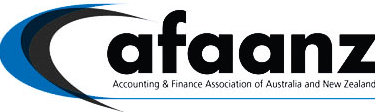 CAANZ, Level 18, 600 Bourke Street, Melbourne TIMETOPICPRESENTER8.30 – 9.00Registration and coffee 9.00-9.05Welcome, overview and housekeepingDr David BondUTSAFAANZ Board Member 9.05 – 9.10Welcome from CAANZCAANZSession 19.10– 9.50ICT skills in Australian universitiesDr Maryam SafariRMITSession 29.50-10.30Motivation and (SRL) self-regulated learning strategies students adopt when engaging with online learning resourcesLorena MitrioneMonash10.30-11.00Morning teaSession 311.00-11.40Data analytics in the accounting classroomDr David BondUTSSession 411.50-12.30Cultural intelligence for educatorsDr Meredith TharaposRMIT12.30 – 1.20LunchSession 51.20 – 2.10Workshop on SAP for the accounting classroomMatt DykiUniversity of MelbourneScott BingleyVictoria UniversitySession 62.10 – 2.50Learning standards and achievement mattersProfessor Phil HancockUWA2.50-3.10 pmAfternoon teaSession 73.10 – 3.50The role of self-efficacy in accounting educationNicola Beatson                                 LecturerUniversity of OtagoSession 83.50-4.50PanelWhat are the professions’ needs and are we meeting them?Prof Phil Hancock (mod), Dr Maryam Safari, Prof Paul de Lange (UTAS), Anthony Matis (CAANZ) 4.50 – 5.30Cocktails and lucky door prizes